Studies in American Literature: Nathaniel Hawthorne: Reading Schedule for Fall 2017 Semester- Revised on 9/7We are going to begin this course with the American author Nathaniel Hawthorne, who is best known for his novels and short stories about the earliest settlers in America- the Puritans.  We will be reading two of Hawthorne’s works- the short story “Young Goodman Brown” and the novel The Scarlet Letter.You will be expected to keep up with the assigned reading and to complete the reading assignments as scheduled, even if you have been absent from class.  Class absence will not excuse anyone from missing a reading assignment and you will not be allowed to postpone taking a Quiz on the assigned reading because you were not in class the day(s) before the Quiz.Semester Weeks 1, 2, 3 and 4; August 30-September 22Reading Assignment					Assigned	Due Date	Pages		# of Pages#1 Binder notes on “Introduction to early American Lit.”,		Wed. 8/30	Thurs. 8/31	in binder		4 pages of notes      “Nathaniel Hawthorne: Biography” and “Young Goodman Brown,”							      The short story “Young Goodman Brown”							in binder		7 page story#2 Binder notes on “Romanticism, American Renaissance, 		Thurs. 8/31	Tues. 9/5		in binder		4 pages of notes     and Intro. to The Scarlet Letter”     Chapters 1-4 of The Scarlet Letter								33-53		21#3 Chapters 5-7 of The Scarlet Letter				Tues. 9/5		Wed. 9/6		53-74		22#4 Chapters 8-10 of The Scarlet Letter				Wed. 9/6		Thurs. 9/7	74-95		22	#5 Chapters 11-12 of The Scarlet Letter			Mon. 9/11	Tues. 9/12	95-109		15#6 Chapters 13-15 of The Scarlet Letter			Tues. 9/12	Wed. 9/13	109-124		16#7 Chapters 16-18 of The Scarlet Letter			Thurs. 9/14	Fri. 9/15		125-141		17#8 Chapters 19-21 of The Scarlet Letter			Fri. 9/15		Mon. 9/18	141-161		21#9 Chapters 22-24 of The Scarlet Letter			we will read these chapters in class	161-180		20		
I will be assessing how well you have completed the Reading Homework in the following ways:-Daily journal prompts that will ask you to discuss the previous night’s reading-Reading Check Quizzes (you will not be told of these in advance)-Your participation in and contributions to class discussions on the readingAdditional Assessments will include:*A Quiz on Chapters 1-10 of the novel (Part 1)- Monday, September 11*A Quiz on Chapters 11-15 of the novel (Part 2)- Thursday, September 14-A final Test that will cover the entire novel- possibly Wednesday, September 20?-A final Essay that will be assigned to all students once we have completed the novel- will be assigned and due during the week of September 18-22-An Honors Assignment that all Honors students will be required to complete at the end of the novel- will be assigned at the end of September (Honors Students will be asked to read and write about one additional short story by Hawthorne- more information about  this assignment will be given to you at a later date)Note to students:I have divided this novel into 3 separate parts:Part 1	Chapters 1-10		pp. 1-95*Part 2	Chapters 11-15		pp. 95-124Part 3	Chapters 16-24		pp. 125-180*Part 1 includes an essay titled “The Custom House” that is meant to serve as an Introduction to the story of The Scarlet Letter.  We are going to skip reading this essay, however I have included a summary of it in the notes in your binder that you should read.  You will only be responsible for reading pp.33-95 in Part 1.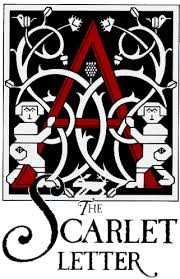 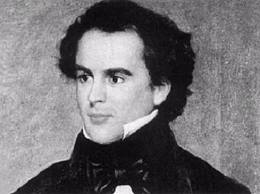 